Домашнее задание для 3 ДОП, от 6.03./9.03.24.20.03./23.03. - письменная контрольная работа. 27.03./30.03. - устная контрольная работа.Подготовка к контрольной работе. Септаккорд ММ7 (повторение). ММ7 = м7 + Б53 илиММ7 = б3 + м3 + м3Пользуясь строением аккорда, найдите ММ7 и выпишите его в нотную тетрадь. Подпишите терции в аккорде. 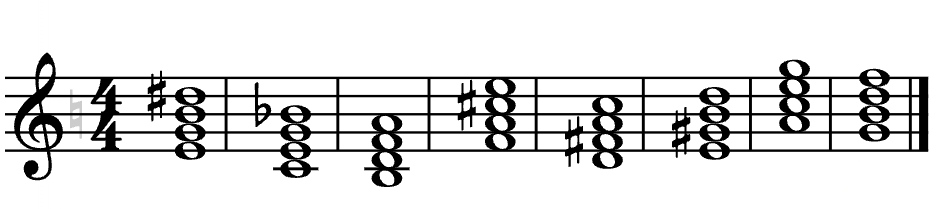 Калмыков и Фридкин, «Сольфеджио. Одноголосие.»Номер 307Повторять номер с дирижированием. 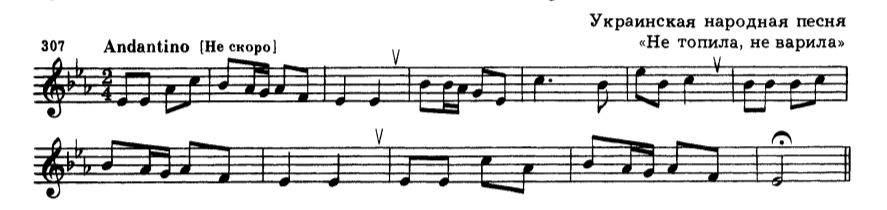 Полный оборот (повторение) Письменно построить полный оборот в тональности F-dur. T53 - S64 - D6 - T53